12 августа 2017 года в администрации Шишкеевского сельского поселения Рузаевского муниципального района проводился прием граждан по личным вопросам депутатом совета депутатов Рузаевского муниципального района Волгиной Ириной Викторовной. На приеме рассматривался вопрос об оформлении земельного участка в собственность. В результате беседы были даны рекомендации для обращения гражданина в Рузаевский районный суд по вопросу получения наследства и дальнейшего оформления земельного участка в собственность.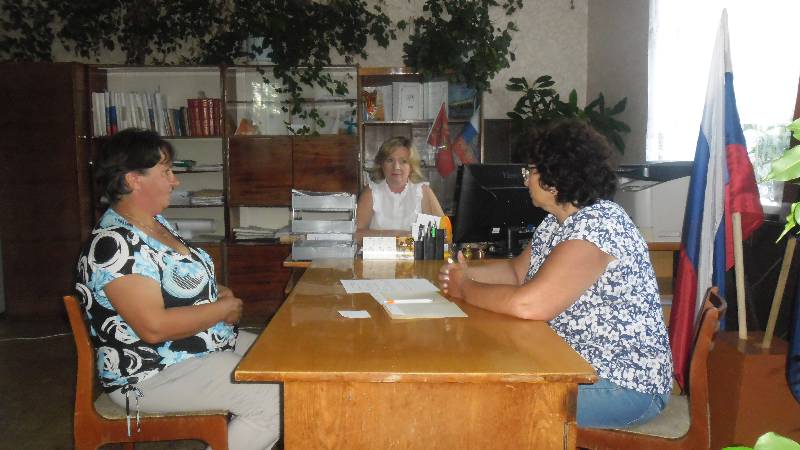 